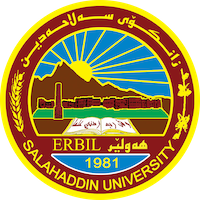 Academic Curriculum Vitae 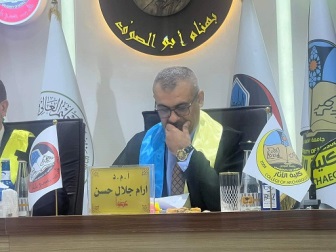 Personal Information:           Full Name: Dr. Aram Jalal Hassan                                                                                                                   Academic Title: Assistant Professor  Email: (university email): aram.hassan@su.edu.krdMobile: 07504902080Education:PhD in Archaeology: University of Salahaddin, Department of Archaeology : PhD. in Akkadian Language, August 2020.Masters: Archaeology: University of Salahaddin, Department of Archaeology : M.A. in Akkadian Language, May 2012.Undergraduate: Ancient Archaeology - University of Salahaddin, Department of Archaeology : B.A in Ancient Mesopotamia Civilizations and Languages, Sep. 2001- July 2006Employment:University of Salahaddin-Erbil / College of Arts/ Archaeology Department Qualifications PhD in Archaeology: Ancient LanguagesMasters: Archaeology: Akkadian LanguagesUndergraduate: Ancient ArchaeologyTeaching experience:Akksdian Language Ancient cuneiform writing Sumerian languageAncient Mesopotamia civilazationsAncient history of Mesopotamia and ZagrosResearch and publicationsناوی هه‌ولێر له‌ سه‌رچاوه‌ كۆنه‌كاندا. ژمارە 53ی سالی 2022 ی گۆڤاری ئەكادیمیاشانشینی ئاوان ( لورستان ) لەبەر رۆشنایی دەقە مێخییەكان ژمارە 54ی سالی 2023 ی گۆڤاری ئەكادیمیامدينة كليزي Hamawandi, A. J. H.: The Brick completion receipts from the city of Pekasi, "Till Abu-Antik" , An Analytical Study of Unpublished Cuneiform Texts”, accepting for published in Journal Al-Rafedain Archaeology, November, 2020Hamawandi, A. J. H.: Old Babylonian Loan Contracts from city of Lagaba, published in Journal Al-Rafedain Archaeology, Vol.5, Mosul,2020Hamawandi, A. J. H. & Zibari, A. M.: Reading an Cuneiform Text on a Door Socket in the Erbil Museum - an Analytical Study, accepting for published in Journal of the Kurdish Academy, December, 2020Hamawandi, A. J. H. & Zibari, A. M.: Barzan Area in Assyrian royal Inscriptions,  published at 3nd International Scientific Conference “ Archaeology and Heritage of Hawler-Erbil” April 29th & 30th, 2019 -ErbilHamawandi, A. J. H. & Zibari, A. M.: Revolutions and Revolts in the city of Erbil during (2334-1595 BC.) in the light of Cuneiform records,  published at 2nd International Scientific Conference “ Archaeology and Heritage of Hawler-Erbil” May 8th & 9th, 2018 -Erbil.Hamawandi, A. J. H.: Archive Martu-ibbi to Mud break from City of Pkasi – Unpublished Texts from Iraqi Museum, accepting for published in Sumer, March 2016Ibrahim, N. J. & Hamawandi, A. J. H.: the Palace Architecture in the Old Babylonian Period, accepting for published in Raparin Journal from Raparin University, May 2015.-Hamawandi, A. J. H.: The Median Empire in the Cuneiform Sources, published in Journal of the Kurdish Academy, Number: 33, July,2015, p.311-348Ali, A. H. & Hamawandi, A. J. H.:Social pronouns in Akkadian Language, published in the Historical Researches Journal from University of Basra, December,2015,Number:19,p.301-352 http://www.iasj.net/iasj?func=fulltext&aId=106494Hamawandi, A. J. H.: An Analytical Study of the Personal Names in the City of Pikasi "Tell Abu 'Antik" in the Old Babylonian Period (2004-1595 BC. M.), published in Zanko the Journal of Humanity Sciences from Salahadin University- Erbil, Vol.18, Number 2, 2014, ISSN: 2218-0222analytic comparative study about cylinder seals in first Early Sumerians Dynastic .Religion in the prehistoric in the ancient mesopotamia.Hirogliphic- Hitti writing from Khanes in the kurdistan region.Architic buildings in the old babilon periodThe Early development of cunieform writingKassit boundery stoneThe holly marriage in ancient MesopotamiaConferences and courses attended- Hamawandi, A. J. H. & Zibari, A. M.: Barzan Area in Assyrian royal Inscriptions,  published at 3nd International Scientific Conference “ Archaeology and Heritage of Hawler-Erbil” April 29th & 30th, 2019 -Erbil- Hamawandi, A. J. H. & Zibari, A. M.: Revolutions and Revolts in the city of Erbil during (2334-1595 BC.) in the light of Cuneiform records,  published at 2nd International Scientific Conference “ Archaeology and Heritage of Hawler-Erbil” May 8th & 9th, 2018 -Erbil.- The Orientale's Role to Definitions Mesopotamian Archaeology, Paper to be presented to Workshop at the College of Arts from Salahaddin University, 27 January 2016- The Akkadian pronouns , Paper to be presented at the College of Education for women from Basra University, 20-21 November, 2013Funding and academic awards -Hamawandi, A. J. H. : Unpublished Cuneiform Texts from the City of Pikasi from Old Babylonian Period, Tammuz press , Syria :2016.-Hamawandi, A. J. H. : Hurrian History and Civilizations, Erbil: 2009.Books in Preparation:-Hamawandi, A. J. H.: Akkadian Grammar, under publication.-Hamawandi, A. J. H. : Sumerian- Akkadian -Kurdish Dictionary, under publication.Professional memberships Head of final examination of College of ARTs/ Salahadin University  2022-2023Member of Scientific committee 2020-2023Professional Social Network Accounts:Research Gate: https://www.researchgate.net/profile/Aram-HamawandGoogle Schooler: https://scholar.google.com/citations?hl=en&view_op=list_works&gmla=AJsN-F5o2NTd2AR8AgYVdxIU5I_fBKlrxbiviOEU5kWJKllbJq8jHKQnPK2khaWolfVvY6bMq_uN4RB0cBXyeNPUEn9KkzVSIg&user=nMroYGIAAAAJGoogle + : https://myaccount.google.com/u/0/profileFacebook: https://www.facebook.com/aram.hamawand LinkedIn: https://xendan.academia.edu/AramHamawandTwitter: https://twitter.com/aramhamawand82